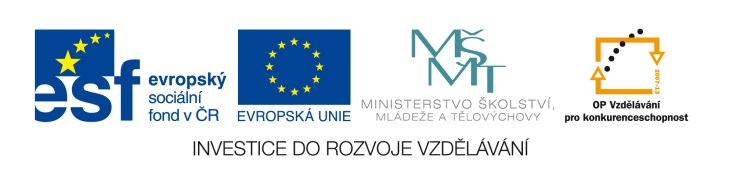 EU IV-2, M9-2, Helena Lochmanová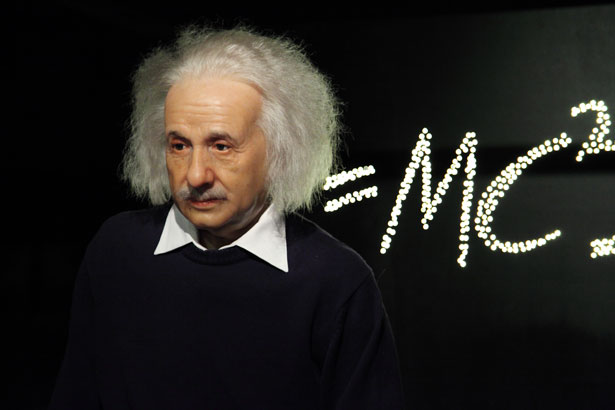 Název:	 2. První čtvrletní práce.Cíl:		 Opakování učiva 9. ročníku.Čas:		 45 minut.Pomůcky:	 Psací a rýsovací pomůcky.Popis aktivity: Žáci řeší 6 příkladů dle zadání.Rozlož na prvočísla (prvočinitele) čísla 648 a 1300.Vynásob: 0,5u².0,3ut²=⎽ 7x.(2x-6y-3)=⎽Sluč: 5x⁴-2x⁵+x⁴+10x⁵+x=⎽-3b³+5b³-6b+4=⎽Vyřeš rovnici a udělej zkoušku: 5x-3.(5x-3)=3x-5.(3x-5)Rozlož v součinu:1-36u²=⎽4x-x³=⎽r²-20r+100=⎽8bxz+4byz=⎽Sluč: =⎽⎽Urči obsah pravoúhlého trojúhelníka s odvěsnami 3m a 24 dm.